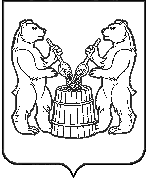 АДМИНИСТРАЦИЯ   УСТЬЯНСКОГО МУНИЦИПАЛЬНОГО РАЙОНА  АРХАНГЕЛЬСКОЙ ОБЛАСТИПОСТАНОВЛЕНИЕот 8 ноября 2022 года № 2090р.п. ОктябрьскийО внесении изменений в муниципальную программу «Комплексное развитие муниципальных образований Устьянского района и государственная поддержка социально ориентированных некоммерческих организаций»В соответствии со статьей 179 Бюджетного кодекса Российской Федерации, постановлениями администрации Устьянского муниципального района Архангельской области от 2 марта 2022 года № 391 «Об утверждении Порядка разработки, реализации и оценки эффективности муниципальных программ Устьянского муниципального района», от 12 октября 2022 года № 1878 «Об утверждении перечня муниципальных программ Устьянского муниципального округа, планируемых к реализации на 2023 год и плановый период 2024-2025 годы» администрация Устьянского муниципального района Архангельской области ПОСТАНОВЛЯЕТ: Внести изменения в муниципальную программу «Комплексное развитие муниципальных образований Устьянского района  и государственная поддержка социально ориентированных некоммерческих организаций», утвержденную постановлением администрации муниципального образования «Устьянский муниципальный район» от 14 ноября 2019 года № 1447: наименование муниципальной программы изложить в следующей редакции «Комплексное развитие Устьянского муниципального округа и государственная поддержка социально ориентированных некоммерческих организаций», муниципальную программу изложить в редакции согласно приложению к настоящему постановлению.2. Настоящее постановление разместить на официальном сайте Устьянского муниципального района и в ГАС «Управление».3. Настоящее постановление вступает в силу со дня его подписания и применяется с 1 января 2023 года. Глава Устьянского муниципального района                                                 С.А. КотловПриложение к постановлению администрацииУстьянского муниципальный район»от 8 ноября 2022 года № 2090 ПАСПОРТмуниципальной программы Содержание проблемы и обоснование необходимости ее решения программными методамиОсновой развитого правового государства является разветвленная система институтов гражданского общества, представляющих собой совокупность свободно и легально организуемых, тесно взаимосвязанных, самоуправляемых социальных групп и общественных отношений, возникающих в процессе реализации инициатив граждан, их интересов, потенциальных возможностей на благо гражданина и общества в целом. По состоянию на  1 января 2019 года на территории Устьянского района действует более 100 различных общественных организаций  (в том числе 50 ТОС), 31 из них имеют  статус самостоятельного юридического лица. Некоммерческие организации  являются посредниками между органами  местной  власти  и  населением. С их помощью  органы управления получают информацию  об эффективности  своих действий, прогнозируют последствия необходимых непопулярных решений, а также смягчают влияние  этих негативных факторов на общество.Именно территориальное общественное самоуправление следует рассматривать как первичную, наиболее простую и понятную для населения форму решения местных проблем, затрагивающих и индивидуальные, и коллективные интересы граждан.
Сфера деятельности ТОС определяется решением вопросов местного значения. В настоящее время основным фактором сдерживания ТОС является низкая активность населения и отсутствие готовности жителей брать на себя ответственность за осуществление собственных инициатив по вопросам местного значения.Государственная поддержка ТОС осуществляется в соответствии с областным законом, который определяет формы и направления поддержки, в частности:- финансирование из областного (75%) и местного (25%) бюджетов на реализацию проектов ТОС;- содействие информационному обеспечению развития ТОС;- предоставление консультационной, методической и организационной поддержки.В рамках реализации проектов ТОС проводятся мероприятия по сохранению уникальной северной культуры и традиций, благоустройству населенных пунктов, пропаганде здорового образа жизни, поддержке наиболее незащищенных слоев населения, реализуются мероприятия по противопожарной безопасности.Органами  местного самоуправления  совместно с НКО (в т.ч. ТОС)  созданы предпосылки  для успешного  формирования и развития правовых, экономических  и организационных условий  построения гражданского общества. Взаимодействие осуществляется  в постоянном режиме: информационно-методическая, консультативная, организационная поддержка, информационный обмен, проведение совместных мероприятий, привлечение представителей общественных организаций  в состав рабочих групп  при органах  местного самоуправления.Деятельность общественных организаций  во многом дополняет усилия  местных органов  власти  по решению  проблем территорий и жителей. Но вместе  с тем  в Устьянском районе  существует проблема  эффективной обратной связи  при утверждении  решений по общественно значимым вопросам  жизнедеятельности. Многие проекты  решений  не обсуждаются и не согласовываются  с общественными  формированиями, либо охват  привлекаемых  для этого организаций  в настоящее время  явно недостаточен для выдерживания  паритета  мнений и обеспечения общественного признания  вынужденных  непопулярных решений.Низкий уровень  включенности НКО  в проведение в жизнь  ключевых реформ   несет за собой опасность их общественного  отторжения, неприятия, торможения  общественного развития. Это  создает опасность ограниченного публичного диалога  по  ключевым вопросам развития  района, защиты  гражданских прав и свобод населения. Отсутствие такого диалога может  вести за собой разрыв  связей между обществом и органами  местного самоуправления.Очевидно, что  для Устьянского района развитие партнерских отношений  органов  власти и НКО во взаимосвязи с другими организациями, учреждениями,  предпринимательством  становится актуальным  и исходным условием  развития демократии, обеспечения социальной стабильности  общества. Программные  мероприятия будут направлены на развитие  гражданских инициатив, учет общественного мнения  при принятии решений, касающихся  основных вопросов развития  района, при информационном сопровождении  в  СМИ.Обладая  уникальным  людским, природным, историко-культурным  потенциалом, сельские  территории  способны   внести  серьезный  вклад  в  решение  задач  социально-экономического  развития  Устьянского  района,  в  том  числе  и  через  развитие  межрегионального  сотрудничества.В  процессе  такого  сотрудничества  нет  границ  между  районами и регионами, потому  что  это  сотрудничество  основано  на  человеческих  контактах  и  логике  исторического  развития. На  сегодня  усиление  межрегионального  сотрудничества – это  один  из  методов  решения   существующих  проблем  в  сельских  территориях. Совместными  усилиями  регионам  легче  решать  общие  проблемы, возникшие  в экономике.  Обмен  опытом,  развитие  внутреннего  и  внешнего рынка, надежные  партнеры – все  это  способствует  продвижению  интересов  территорий. Более  15  лет  Устьянский  район  осуществляет  межрегиональное, международное  сотрудничество  в  сфере  культуры, здравоохранения, спорта, в  лесоперерабатывающей  и  сельскохозяйственной  отрасли. За  этот  период  успешно  реализован  ряд  проектов  и  программ, позволивших  жителям  нашего  района  получить  дополнительные  знания, познакомиться  с  положительным  опытом хозяйствования  в других  территориях, новыми  экономичными  технологиями  и  внедрением  их в  производство; сплотить  группы  товаропроизводителей  по  интересам, укрепить  производственным  мощности, расширить  ассортимент  и  улучшить  качество  выпускаемой  продукции  и  представляемых  услуг. Установлены  прямые  контакты  с  зарубежными  партнерами. Мероприятия  по  межрегиональному  сотрудничеству  предполагают  активное  участие  не  только  органов  исполнительной  власти, но  и  представителей  предпринимательского  сообщества, различных  учреждений, организаций, объединений  района, местного  населения, а  также  способствует  объединению  всех  имеющихся  ресурсов  с  целью  создания  эффективно  действующей  модели  для  устойчивого  развития  Устьянского  района.Актуальность программы заключается в необходимости дальнейшего развития социально ориентированных некоммерческих организаций, территориального общественного самоуправления, реализации социально значимых проектов и закрепления механизма стимулирования дальнейшего развития гражданского общества, более активного включения некоммерческих организаций в социально-экономическую жизнь Устьянского района.Использование программного метода при оказании государственной поддержки социально ориентированных некоммерческим организациям позволит комплексно решать вопросы, связанные с наращиванием потенциала социально ориентированных некоммерческих организаций и обеспечением максимально эффективного его использования для решения социальных проблем населения, развитием гражданских инициатив, учетом общественного мнения при принятии решений, касающихся значимых социальных вопросов, будет способствовать сохранению гражданской и политической стабильности, ее эффективному социально-экономическому развитию.Правовую основу Программы составляют:  Конституция РФ, федеральные законы  (ФЗ от 19.05.1995 г. № 82-ФЗ «Об общественных объединениях», ФЗ от 12.01.1996 г. № 7-ФЗ «О некоммерческих организациях», ФЗ от 06.10.1999 г. № 184 – ФЗ  «Об общих принципах организации  законодательных (представительных) и исполнительных органов  государственной власти  субъектов РФ», ФЗ  от 06.10.2003 г.  № 131-ФЗ  «Об общих принципах  организации  местного самоуправления  в РФ», ФЗ от 26.07.2006 г. № 135 – ФЗ «О защите конкуренции»), областной закон от 22.02.2013 г. № 613-37-ОЗ «О государственной поддержке территориального общественного самоуправления в Архангельской области», иные нормативно-правовые акты  РФ, Архангельской области.Описание целей и задач муниципальной программы, прогноз развития соответствующей сферы с учетом реализации муниципальной программы, включая возможные варианты решения проблемыНастоящая Программа  разработана с целью создания условий для  развития и  эффективной деятельности  социально ориентированных НКО  и активного выдвижения гражданских инициатив, для развития  межрегионального сотрудничества   на территории  Устьянского района Архангельской области.  Программные мероприятия направлены на решение следующих задач: Содействовать развитию институтов гражданского общества, обеспечению  их эффективной  деятельности в процессе решения социально значимых  проблем территорий  Устьянского района; Содействовать развитию партнерских отношений между СО НКО, органами местной власти, предпринимательством, другими  организациями, учреждениями, предприятиями в Устьянском районе; Создание благоприятной среды и стимулов для формирования и развития территориального общественного самоуправления в Устьянском районе.Программа разработана с учетом задач по государственной поддержке социально ориентированных некоммерческих организаций по основным направлениям их деятельности. Актуальность программы  заключается в необходимости дальнейшего развития социально ориентированных некоммерческих организаций, реализации социально значимых проектов и закрепления механизма стимулирования дальнейшего развития гражданского общества, более активного включения некоммерческих организаций в социально-экономическую жизнь Устьянского района Архангельской области.Для решения задач Программы требуется внедрение  механизмов прямого взаимодействия  с НКО, которые обеспечили бы высокую результативность  и оперативность  в управлении процессами, происходящими в общественном секторе. Развитие НКО в  Устьянском районе  должно  осуществляться с учетом условий  социально-экономического  развития Устьянского района на основе следующих принципов:выделение приоритетных направлений, участие НКО  в разработке и реализации приоритетных направлений,учет интересов и потребностей различных НКО,учет лучшей мировой  и отечественной практики,взаимодействие  органов МСУ, НКО и представителей бизнеса,информационная открытость.Сроки реализации муниципальной программыРеализация мероприятий Программы предусмотрена в период с 2020 по 2025 годы. Программа реализуется в один этап.Перечень и значения целевых показателей (индикаторов) результатов муниципальной программыПеречень и значения целевых показателей (индикаторов) результатов муниципальной программы представлен в Приложении 1 к муниципальной программе.Перечень основных мероприятий муниципальной программы			Перечень основных мероприятий  муниципальной программы, их краткое описание, сроки реализации, ожидаемые результаты представлены в Приложении 2 к муниципальной программе.Распределение объемов финансирования программыпо источникам, направлениям расходования средств и годам Финансирование мероприятий программы осуществляется  за счет средств районного бюджета с привлечением средств областного бюджета и внебюджетных источников.Объемы  финансирования Программы  за счет районного бюджета  носят прогнозный характер  и подлежат ежегодному  уточнению  в установленном порядке  при формировании  проектов районного  бюджета  на очередной финансовый год, исходя из возможностей районного бюджета.Участие  в реализации  и финансировании  мероприятий  Программы  из областного бюджета  осуществляется  путем подписания  соответствующих соглашений  между  администрацией  Устьянского муниципального района и Администрацией Губернатора Архангельской области и Правительства Архангельской области.Финансирование мероприятий за счет внебюджетных средств (организаций, индивидуальных предпринимателей, внебюджетных фондов  и физических лиц) подтверждается договорами/соглашениями, справками, иными документами.Распределение объемов финансирования Программы по источникам, направлениям расходования средств и годам представлено в Приложении 3  к муниципальной программе.Механизм  реализации  Программы Механизм  реализации  Программы  предусматривает разработку конкретных  планов мероприятий   по линии НКО, организацию и проведение ежегодного  конкурса в поддержку деятельности ТОС. Порядок предоставления и распределения иных межбюджетных трансфертов, имеющих целевое назначение, из областного бюджета бюджетам муниципальных районов Архангельской области на поддержку территориального общественного самоуправления утверждается постановлением Правительства Архангельской области.Положение об условиях проведения конкурса проектов развития территориального общественного самоуправления в сельской местности утверждается постановлением администрации Устьянского муниципального района.Порядок предоставления и расходования иных межбюджетных трансфертов, имеющих целевое назначение, бюджетам муниципальных образований района на поддержку территориального общественного самоуправления утверждается решением сессии Собрания депутатов Устьянского муниципального района.Порядок предоставления и распределения субсидий бюджету муниципальных районов Архангельской области из областного бюджета на реализацию муниципальных программ поддержки социально ориентированных некоммерческих организаций утверждается постановлением Правительства Архангельской области.Положение об условиях проведения конкурса проектов и порядке предоставления  субсидий социально ориентированным некоммерческим организациям Устьянского района утверждается постановлением администрации Устьянского муниципального района.Положение о порядке выдвижения, внесения, обсуждения, рассмотрения инициативных проектов по решению вопросов местного значения, а также проведения их конкурсного отбора на территории Устьянского муниципального района Архангельской области утверждается постановлением администрации Устьянского муниципального района.Отдел по организационной работе и местному самоуправлению администрации Устьянского муниципального района  осуществляет  руководство  и текущее управление  реализацией  Программы, разрабатывает в пределах своей компетенции  нормативные правовые акты, необходимые для ее реализации, проводит анализ  и формирует предложения  по рациональному использованию  финансовых ресурсов Программы.При изменении объемов  бюджетного финансирования  по сравнению с объемами, предусмотренными Программой, ответственный исполнитель уточняет  объемы финансирования за  счет средств областного бюджета, а также перечень мероприятий  для реализации  Программы  в установленные сроки.Прогноз конечных результатов муниципальной программы	Ожидаемый к концу 2025 года социально-экономический эффект от реализации основных мероприятий Программы будет выражен в ожидаемых результатах:- увеличение количества жителей, задействованных в программных мероприятиях, -   до 20500 человек;- повышение информированности населения о деятельности НКО посредством публикаций в СМИ - до 69 публикаций;- количество реализованных инициативных проектов – 3 проекта;- количество мероприятий по социальной реабилитации людей с ограниченными возможностям - 108 мероприятий;- увеличение количества реализованных проектов СО НКО – до 62 проекта;- увеличение количества партнеров (организаций, ИП) – до 9 единиц;- количество реализованных проектов, направленных на развитие гражданской активности по решению местных проблем – 62 проектов;  - количество СО НКО, предоставляющих товары, работы, услуги для муниципальных нужд -  1 организация.       Оценка эффективности реализации Программы будет проводиться администрацией Устьянского муниципального района ежегодно в соответствии с Порядком разработки, реализации и оценки эффективности муниципальных программ Устьянского муниципального района, утвержденным постановлением администрации Устьянского муниципального района. Приложение № 1 к муниципальной программе«Комплексное развитие Устьянского муниципального округа и государственная поддержка социально ориентированных некоммерческих организаций»Перечень целевых показателей (индикаторов) муниципальной программы «Комплексное развитие Устьянского муниципального округа и государственная поддержка социально ориентированных некоммерческих организаций»Наименование программыКомплексное развитие Устьянского муниципального округа  и государственная поддержка социально ориентированных некоммерческих организацийОтветственный исполнитель программыАдминистрация Устьянского муниципального округа Архангельской области  в лице отдела по организационной работе и местному самоуправлениюСоисполнители программы-Цели программыСоздание условий для  развития и  эффективной деятельности  социально ориентированных некоммерческих организаций (далее СО НКО)  и активного выдвижения гражданских инициатив, для развития  межрегионального сотрудничества на территории  Устьянского муниципального округа Архангельской области.Задачи программы1. Содействие развитию институтов гражданского общества, обеспечению  их эффективной  деятельности в процессе решения социально значимых  проблем территорий  Устьянского муниципального округа.2. Содействие развитию партнерских отношений между СО НКО, органами местной власти, предпринимательством, другими  организациями, учреждениями, предприятиями в Устьянском муниципальном округе.3. Создание благоприятной среды и стимулов для формирования и развития территориального общественного самоуправления (далее ТОС) в Устьянском муниципальном округе Архангельской области.Мероприятия1.1. Организация и проведение мероприятий в поддержку деятельности некоммерческих организаций (далее НКО) района (в том числе семинары, тренинги, конференции, индивидуальные консультации).1.2. Оказание услуг по публикации  информационных материалов в средствах массовой информации.1.3. Софинансирование на конкурсной основе инициативных проектов по решению вопросов местного значения.1.4. Осуществление закупок товаров, работ, услуг для обеспечения муниципальных нужд у СО НКО.1.5. Предоставление субсидий на конкурсной основе СО НКО.2.1. Сотрудничество с Устьянским землячеством и  Ассоциацией совета глав администрации Архангельской области.3.1. Организация и проведение конкурса проектов в поддержку деятельности территориального общественного самоуправления.Сроки и этапы реализации программы2020 - 2025 годы         Муниципальная программа реализуется в один этап.Объемы и источники финансирования программыобщий объем финансирования – 20027913,03 рублей, в том числе:средства федерального бюджета – 0,00 рублей;средства областного бюджета – 9086388,35 рублей;средства местного бюджета – 6591524,68 рублей;внебюджетные источники – 4200000,00 рублей.№ п/пНаименование целевого показателя (индикатора)Единица измеренияЗначения целевых показателей (индикаторов)Значения целевых показателей (индикаторов)Значения целевых показателей (индикаторов)Значения целевых показателей (индикаторов)Значения целевых показателей (индикаторов)Значения целевых показателей (индикаторов)Значения целевых показателей (индикаторов)Значения целевых показателей (индикаторов)№ п/пНаименование целевого показателя (индикатора)Единица измеренияотчетный (базовый) 2018 годтекущий 2019 год2020 год2021 год2022 год2023 год2024 год2025 год«Комплексное развитие Устьянского муниципального округаи государственная поддержка социально-ориентированных некоммерческих организаций»«Комплексное развитие Устьянского муниципального округаи государственная поддержка социально-ориентированных некоммерческих организаций»«Комплексное развитие Устьянского муниципального округаи государственная поддержка социально-ориентированных некоммерческих организаций»«Комплексное развитие Устьянского муниципального округаи государственная поддержка социально-ориентированных некоммерческих организаций»«Комплексное развитие Устьянского муниципального округаи государственная поддержка социально-ориентированных некоммерческих организаций»«Комплексное развитие Устьянского муниципального округаи государственная поддержка социально-ориентированных некоммерческих организаций»«Комплексное развитие Устьянского муниципального округаи государственная поддержка социально-ориентированных некоммерческих организаций»«Комплексное развитие Устьянского муниципального округаи государственная поддержка социально-ориентированных некоммерческих организаций»«Комплексное развитие Устьянского муниципального округаи государственная поддержка социально-ориентированных некоммерческих организаций»«Комплексное развитие Устьянского муниципального округаи государственная поддержка социально-ориентированных некоммерческих организаций»«Комплексное развитие Устьянского муниципального округаи государственная поддержка социально-ориентированных некоммерческих организаций»1Количество жителей, задействованных в программных мероприятиях человек200020002500300035003700390039002Информированность населения о деятельности НКО посредством публикаций в СМИпубликация2526264300003Количество реализованных инициативных проектовпроект-----1114Количество мероприятий по социальной реабилитации людей с ограниченными возможностямимероприятие16171717181819195Количество реализованных проектов СО НКО проект77711111111116Увеличение количества партнеров (организаций)  единица111112227Количество реализованных проектов, направленных на развитие гражданской активности по решению местных проблемпроект1313151588888Количество СО НКО, предоставляющих товары, работы, услуги для муниципальных нуждорганизация11111111